附件：参会回执表（请字迹清晰）北京万寿宾馆路线图（图中终点位置即为万寿宾馆）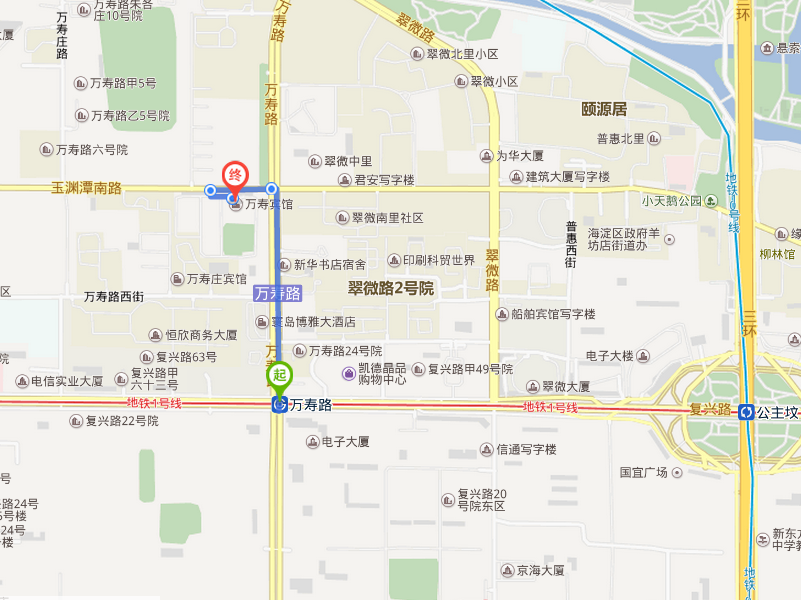 单位姓名手机、微信号职务邮箱单位所属行业□金融□通信□教育□建筑□文化□旅游□会展□广告□物流□法律□其它□金融□通信□教育□建筑□文化□旅游□会展□广告□物流□法律□其它□金融□通信□教育□建筑□文化□旅游□会展□广告□物流□法律□其它